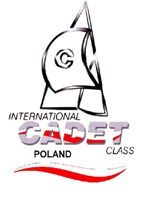 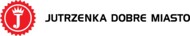 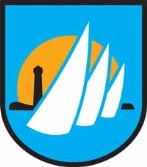 Zawiadomienie o regatachMISTRZOSTWA POLSKIEGO STOWARZYSZENIA KLASY CADETKrynica Morska, 17 – 19.09.2021r.I. ORGANIZATOR:Polskie Stowarzyszenie Klasy Cadet, Urząd Miasta Krynica MorskaII. MIEJSCE I AKWEN REGATRegaty zostaną rozegrane na Zalewie Wiślanym, a bazą regat będzie Port Jachtowy w Krynicy MorskiejIII. ZASADY ROZEGRANIA REGATRegaty zostaną przeprowadzone zgodnie z przepisami WORLD SAILING przepisami klasowymi, instrukcją żeglugi oraz niniejszym Zawiadomieniem o regatachRegaty zostaną uznane przy rozegraniu minimum 1 wyścigu,Planuje się rozegranie 8 wyścigówWpisowe do regat:– wysokość wpisowego wynosi: 150 zł.– należy je wpłacać przelewem na konto bankowe 71 1600 1462 1898 0247 3000 0001Wymagane dokumenty:– badanie lekarskie– aktualne ubezpieczenie OC na sumę gwarancyjną 1.500 000 EUR– licencja PZŻ– certyfikat łodziZgłoszenia przyjmowane będą online na upwind24.IV. PROGRAM REGAT17.09.2021r.  – start do pierwszego wyścigu dnia  – 11:0018.09.2021r. – start do pierwszego wyścigu dnia  – 11:0019.09.2021r.– start do pierwszego wyścigu dnia  – 11:00– zakończenie regat o godz.             – 15.00V. NAGRODYPrzewidywane są medale. VI. Zakwaterowanie i wyżywienieNoclegi i wyżywienie kluby załatwiają we własnym zakresie.                                                                                Organizator                                                           Polskie Stowarzyszenie klasy Cadet